 die Sonnenblume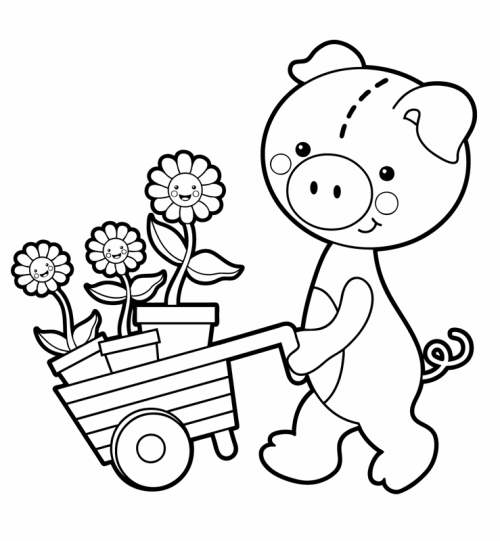 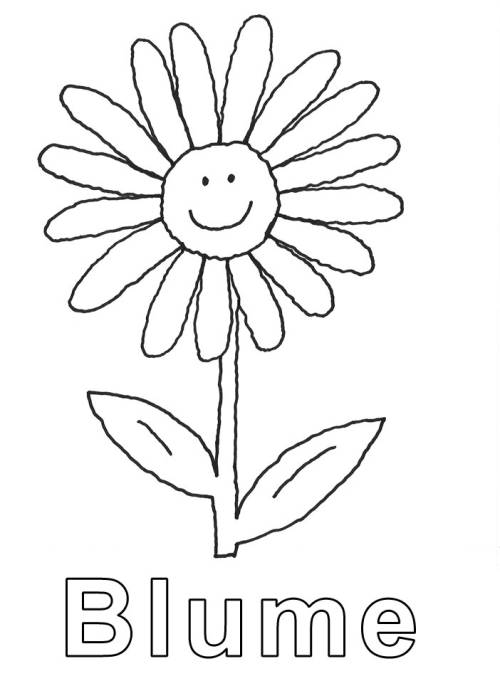 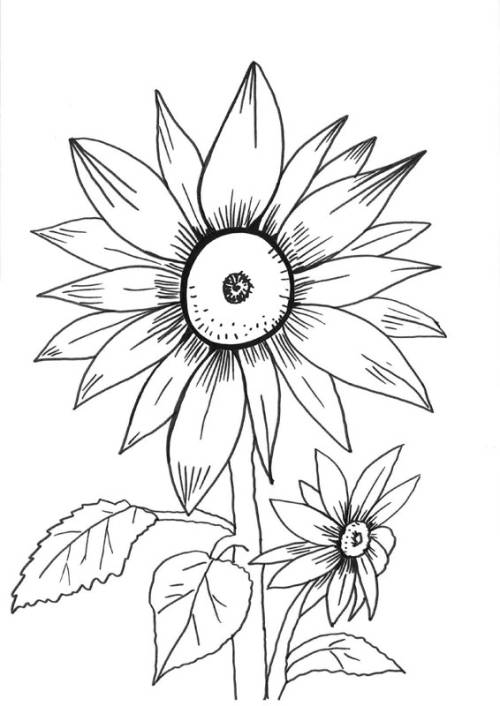 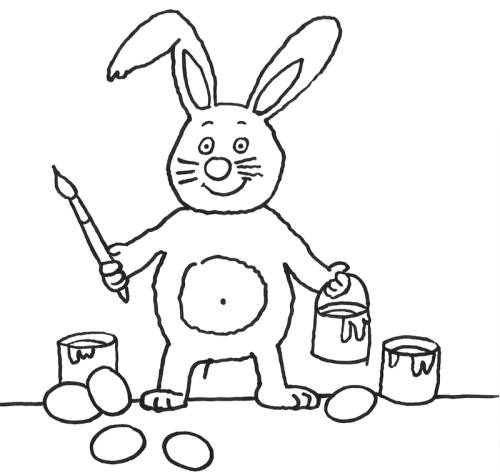 Der Hase/ Osterhase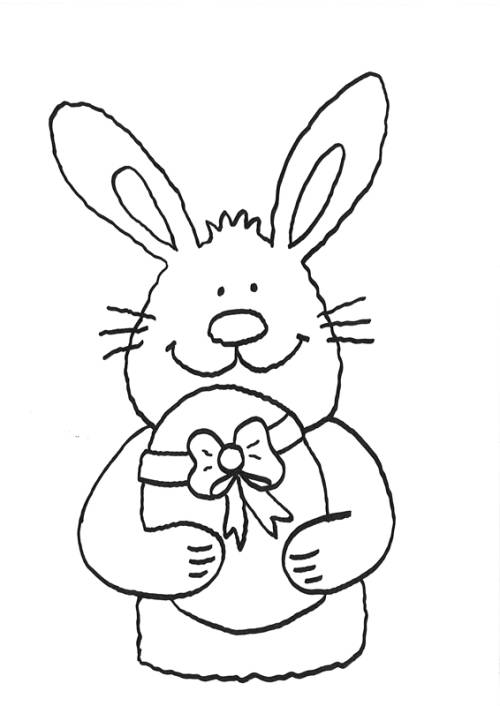 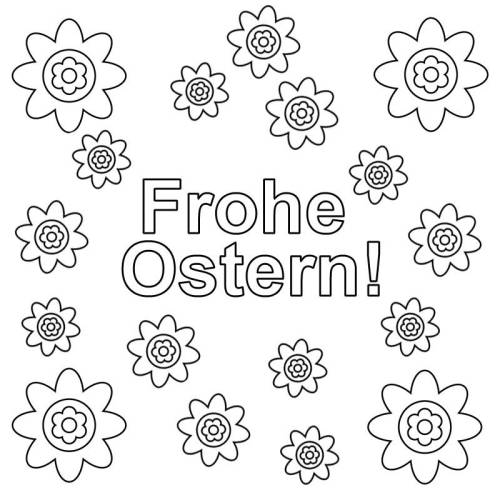 